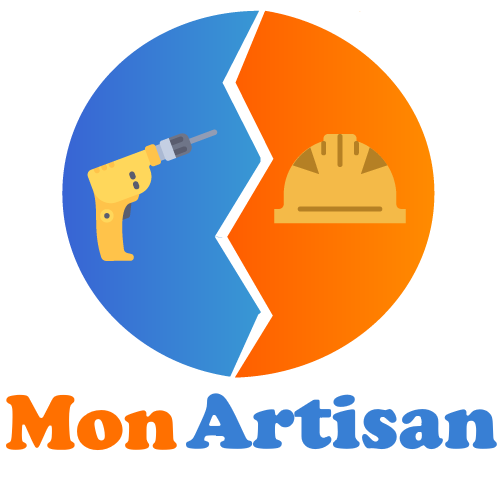 Entreprise Mon Artisan8 rue du Faubourg75000 ParisTél : 00.00.00.00.00E-mail : contact@monartisan.frSite web : quilefait.comConditions de règlement :Acompte de 20 % à la commande 2909,50 €Acompte de 30 % au début des travaux   4364,25 €Solde à la livraison, paiement comptant dès réceptionSi ce devis vous convient, merci de le retourner signé et complété de la mention « Bon pour accord et exécution du devis ».Désignation des travauxUnitéQtéCoût unitaireTotal HTInstallation d’un chauffe-eau solairePose de panneaux solaires sur 15m²M²15380,00 €5700,00 €Chauffe eau solaireU16005,00 €6005,00 €Forfait main d’œuvreU11520,00 €1520,00 €